                                                                                                                                 02.05.2019                      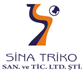   Triko sektörünün öncü kuruluşlarından olan firmamız için çalışma arkadaşları aramaktayız.Genel Nitelikler :*İyi derecede İngilizce bilen*MC Office programlarına hakim*İnsan ilişkileri güçlü*Tecrübeli veya yetiştirilmek üzereAçık pozisyonlar : *Müşteri temsilcisi*Tasarımcı*Planlama sorumlusu  SİNA TRİKO SAN.TİC.LTD.ŞTİ.  Merter / İstanbul  0212 642 40 45  Yetkili : Şükrü Yüzük                 Sevda Cengiz